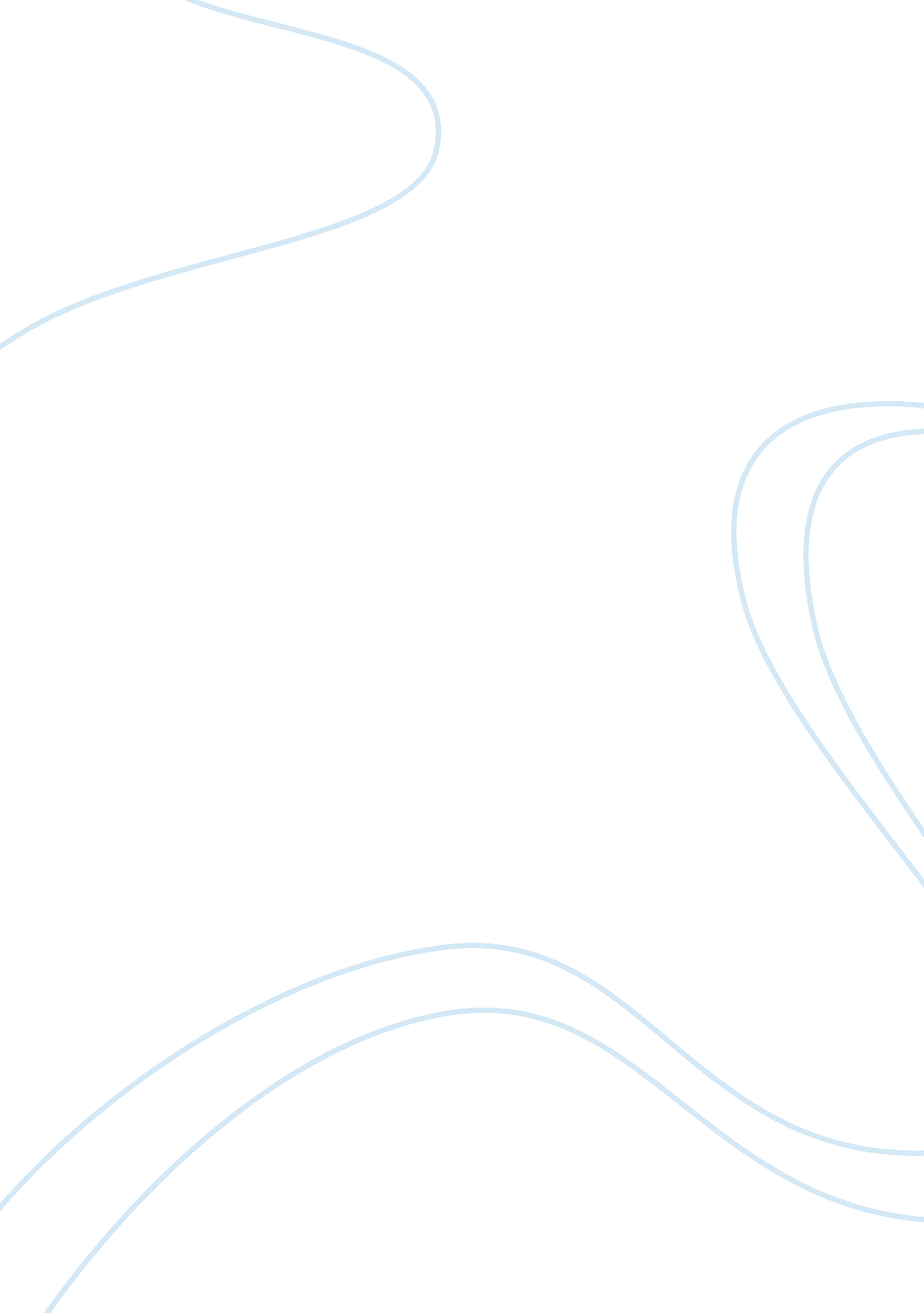 Benefits of viagra research paper examplesHealth & Medicine, Drugs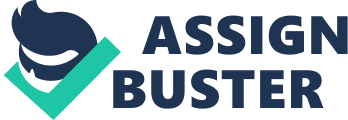 The science of medicine has constantly been developed throughout the decades in hopes that it could solve several issues of man’s deficiencies and complication. Whether it may be for cure or enhancement, medicine has been considered by some as a viable option for change. In the issue of sexual enhancement and potency, several pharmaceutical companies have raced to create their own version of this miracle drug. One managed to create a potential and somewhat controversial miracle drug now know today as Viagra. However, despite Viagra’s popularity and promising benefits, various groups have Viagra has made a revolution in the world of the sexually depressed individuals; especially in the one of the elderly people. Therefore, a thorough analysis of the benefits of this Godly medicine in those aspects: mental, physical and emotional would be an absolute necessity. Viagra or sildenafil citrate was originally created to be a potential anti-angina medication to increase blood flow to the heart. London researchers have cited that the drug’s capability to release nitric oxide would be beneficial for heart ailments. However, it has failed to gain results in experiments as men who have tested the drug reported unaccustomed erection and improved sexual potency in the trials. Eventually, this finding led to Viagra being known instead as a treatment for men to achieve erections due to complications caused by diabetes, prostatectomy, spinal cord injury, and vascular disease. Viagra enables men to achieve erections as it utilizes the effects of the nitric oxide component of the drug, capable of transmitting signals to the brain. The drug also increases the enzyme known as cGMP that enable penile erection, inhibiting all enzymes that destroy cGMP enzymes to be stabilized so that the cGMP enzymes can be increased. As part of this, blood flow is increased due to the elevation of cGMP enzymes, especially in the genitals to ensure maximum sensations. Some studies also note that Viagra has the capacity to help men with nonorganic impotence. There were also reports that Viagra not only increases the chance for erections, but it also reduces latent periods in between erections to ensure increased sexual performance. . Viagra’s blood flow benefit is also noted to be beneficial for the mind as it enables blood to pass properly to the brain, ensuring that the brain can heal itself in any form of stroke or injury. Some studies have pointed out that Viagra can create new brain cells that can transmit signals to the nerves properly, ensuring strength for the person’s body and sometimes, improved sensory and intellect . In connection to the main primary of Viagra that it helps penile erection, the drug also presents mental benefits to its users. It increases men and women’s self-esteem as they could provide sexual and mental satisfaction to their partners. This ensures them that they can provide their partners their needs and also feels its benefits. Many of Viagra’s loyal consumers are men and women who have developed performance anxieties due to their incapacity to feel pleasure and provide satisfaction, especially for men with a 7+ satisfaction from clinically tested patients. The studies also noted that patients feel younger, especially those who are in their older age and having sexual incapacities produced by health complications. Viagra is also noted to be a drug that enables people to love themselves once they build up their self-esteem in pleasing their sexual desire . 
Finally, the emotional benefit of Viagra is unwarranted as it works hand in hand with its physical and mental benefits. As it promises sexual improvement and increased feelings of pleasure, Viagra reduces stress for users as it overcomes patient’s incapacity to provide sexual pleasure and release. Some couples have even drifted apart because of the other’s sexual incapacity, and the additional stress from the lack in communication and effort adds to the problem. With the use of Viagra, men and women would be able to sustain their impotence and ensure that sexual activity is still pleasurable for the couple. It makes couples happy, and at the same time, no longer sees sex as just a biological activity required in couples. Depression is also cured by Viagra as men and women would no longer be frustrated sexually and mentally, which affects their blood circulation and the need to perform . 
Like any other drug, Viagra promises users of physical, mental and emotional improvement that can satisfy their needs and wants. However, it is necessary to understand that intake of these drugs must be done in utmost supervision and knowledge as Viagra also exposes the body to other serious complications that may be crucial to one’s health such as a sudden heart disease, lowered psychological capacity, and even total dependency to the drug. Many groups and health practitioners constantly remind consumers regarding these serious long-term effects. On the one hand, Viagra is beneficial to its users as it would enable them to feel sexually gratified and even help those with heart ailments in need of a drug to stabilize their blood flow. On the other hand, the drug can be lethal if taken haphazardly. Nevertheless, Viagra’s almost miracle making capacity for sexually-deprived and elderly is a revolution at its finest as it reveals how medicine has improved for the public. Works Cited Barlow, David and Vincent Mark Durand. Abnormal Psychology: An Integrative Approach. Belmont: Cengage Learning, 2008. Print. 
Challem, Jack. User's Guide to Nutritional Supplements. North Bergen: Basic Health Publications, 2003. Print. 
Hoagy, Chris. " The Benefits of Viagra." Mens Awareness Network/ Centre for Advancement of Men's Health, n. d. Web. 28 July 2012 . 
Mathis, Charlotte. " Viagra: Good for the Brain, Too?" WebMD Health News. 8 February 2002. Web. 27 July 2012 . 